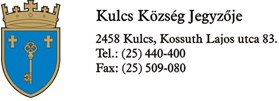 Adószámla számlaszámokKérjük tisztelt adózóinkat, hogy átutalásnál a beazonosításhoz szükséges adatokat a közlemény rovatban feltűntetni szíveskedjenek!Vállakozó esetén: adószám (vagy négyjegyű mutatószám)Magánszemély esetén: adóazonosító jel (vagy négyjegyű mutatószám)Számla neveSzámla számaÉpítményadó11736037-15365233-02440000Telekadó11736037-15365233-02510000Gépjárműadó11736037-15365233-08970000Iparűzési adó11736037-15365233-03540000Késedelmi pótlék11736037-15365233-03780000Termőföld bérbeadásából származó jövedelem11736037-15365233-08660000Idegenforgalmi adó11736037-15365233-03090000Talajterhelési díj11736037-15365233-10110007Jövedéki adó11736037-15365233-10070004Eljárási illeték11736037-15365233-03470000Egyéb bevétel11736037-15365233-08800000Idegen bevétel11736037-15365233-04400000Bírság11736037-15365233-03610000